Talfahrt 2023/2024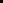 Was war denn das im Jahre 2023? Die Stadt hat die Schulden von 1,5 Milliarden auf 900 Millionen gedrückt, und der WSV spielt regelmäßig um den Aufstieg mit.Sollten der TALFAHRT für den nächsten Jahresrückblick etwa die Themen ausgehen? Mitnichten! Denn Dank der bundesweit beachteten goldenen Bänke in der Innenstadt, üppiger Versorgungsrückstellungen bei der Sparkasse und nicht zuletzt der kompletten Unfähigkeit eines Stadtrates einen ausgewählten Dezernenten final ins Amt zu wählen, wird erneut deutlich: Die siebzehntgrößte Stadt Deutschlands leistet sich mit dem Rat nach wie vor eine der einflussreichsten Laienbewegung Deutschlands und steht sich wie so oft prächtig selbst im Weg. Zeit also mit dem vergangenen Jahr aufzuräumen! Und das tun die Herren Scheugenpflug, Neutag und Rasch und treten ganz nebenher den Beweis an: Sie sind die Nachtbürgermeister der Herzen!Die neue Talfahrt. Wortgewaltig, satirisch, musikalisch und wie immer völlig ungerecht. www.talfahrt-wuppertal.de